Środa  14.04.2021 j. angielskiHello boys and girls! Dzisiaj Captain Jack przygotował dla Was nowe słówka – nazwy zabawek.Słówka do zapamiętania (kolejność jak w nagraniu)ball – piłkateddy - miśballoon - balonscooter – hulajnogacar - samochóddoll - lalkaSpójrzcie na obrazek i opowiedzcie rodzicom kogo widać na obrazku, kto sobie smacznie  śpi i kto jeździ samochodem jak szalony). Następnie włączcie nagranie, które znajdziecie w załączniku, słuchajcie, wskazujcie właściwe zabawki na obrazku i powtarzajcie słowa.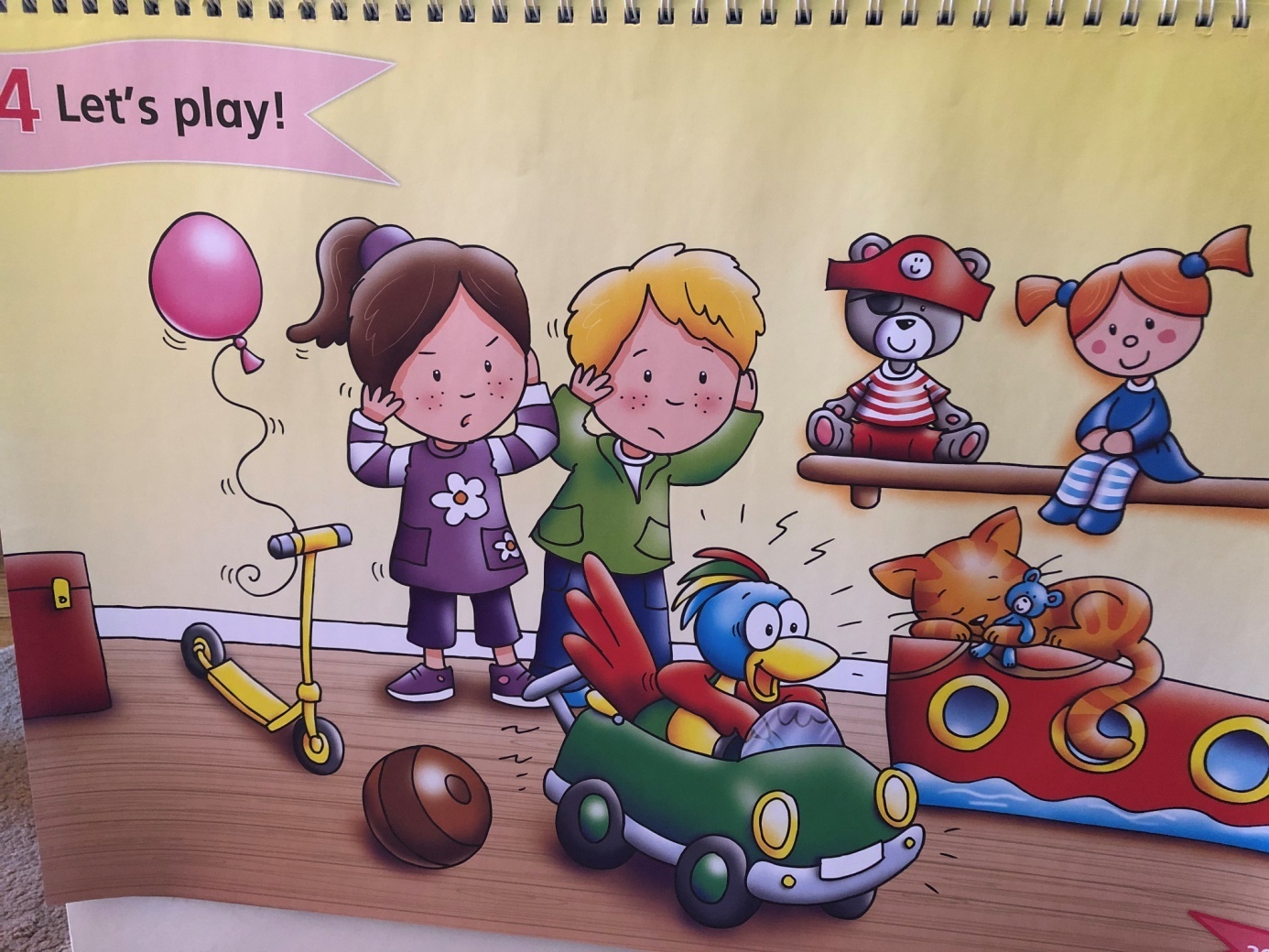 Ściągawka dla rodziców:Dzieci na obrazku to Katie i Danny, kotek nazywa się Fluffy, a samochodem jak szalony jeździ Captain Jack.Bawcie się dobrze i mówcie dużo po angielsku Pozdrawiamy! Captain Jack & Pani Ania